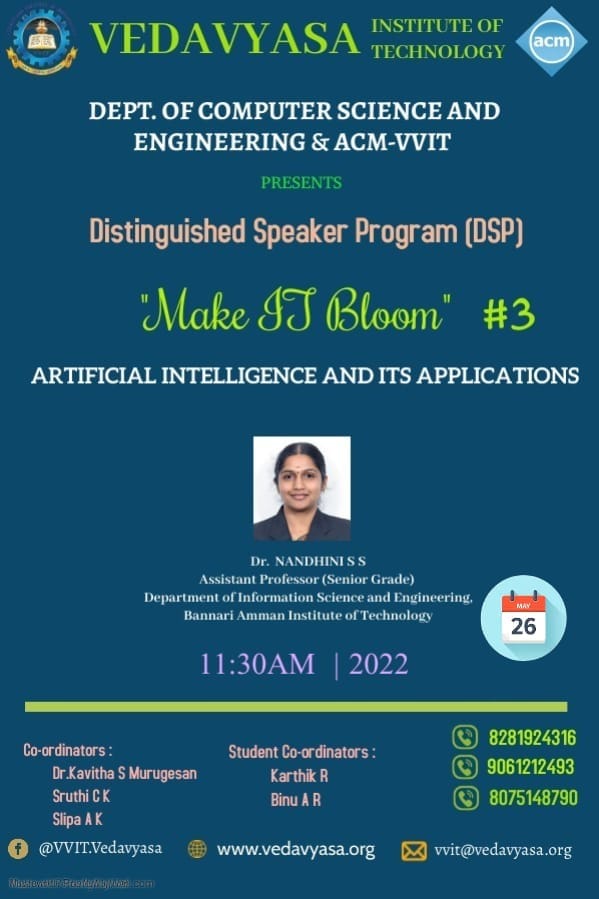 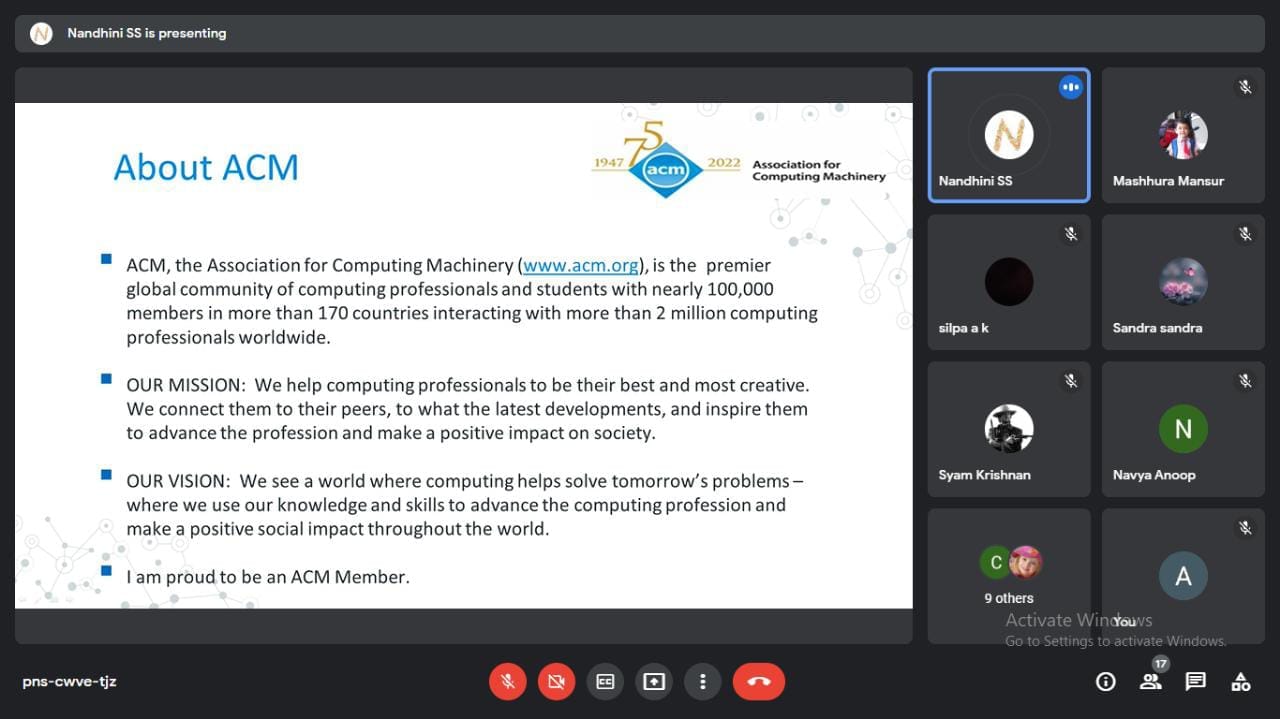 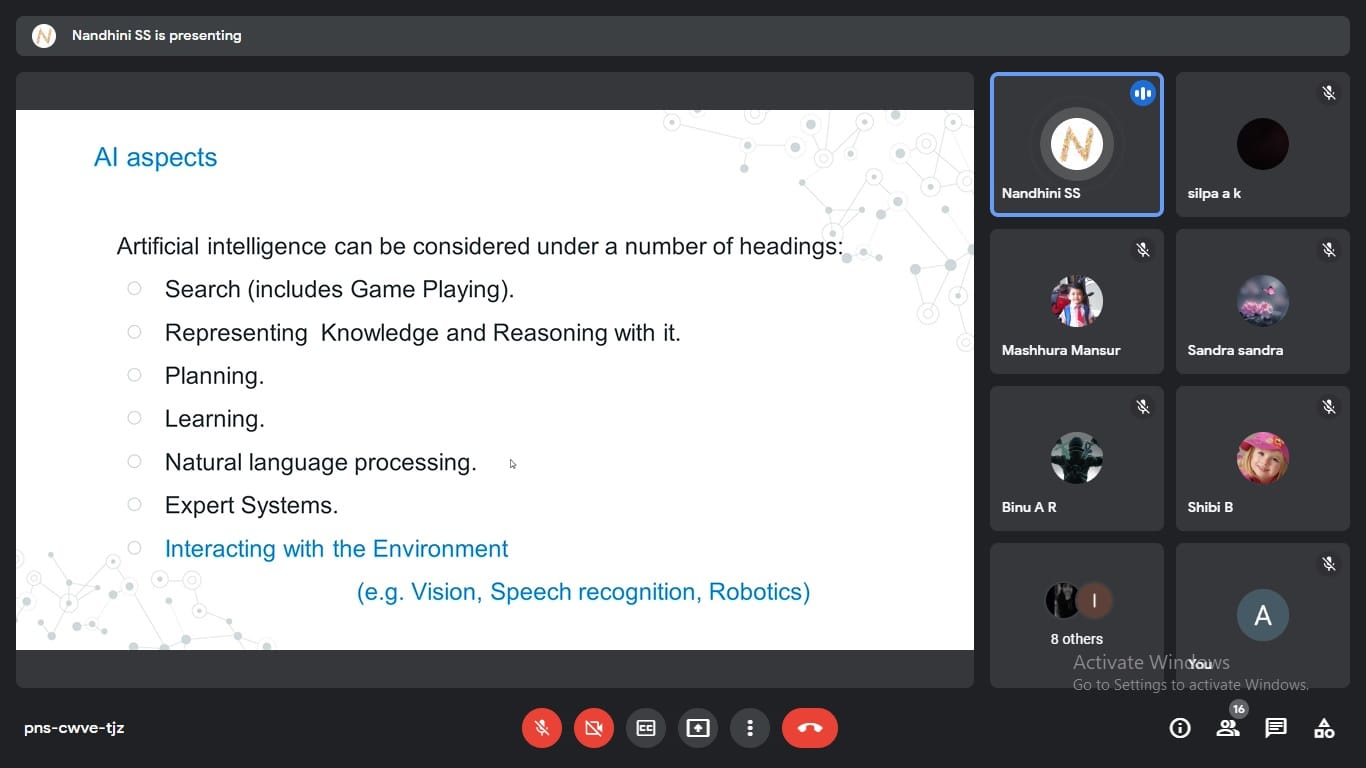 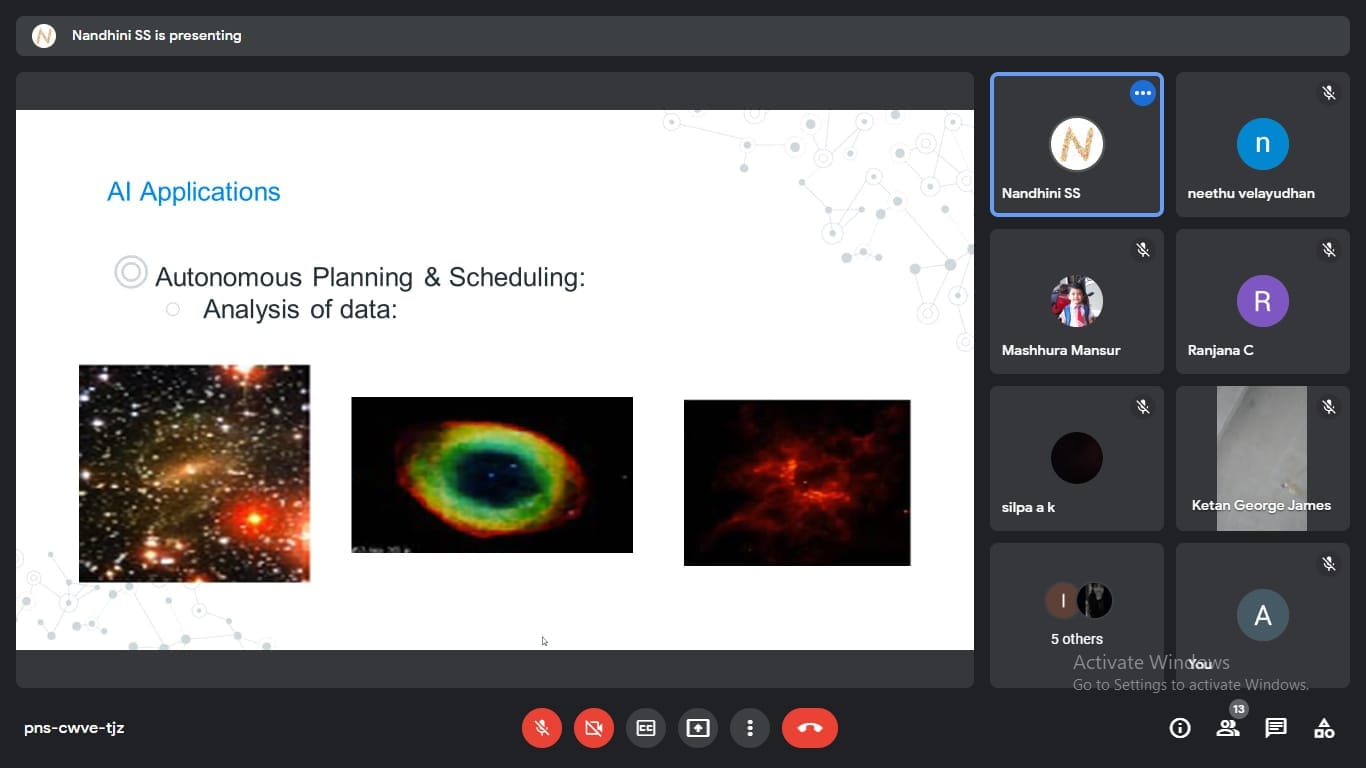 Vedavyasa Institute of Technology, KaradparambaVedavyasa Institute of Technology, KaradparambaVedavyasa Institute of Technology, KaradparambaCo-curricular activity Co-curricular activity Co-curricular activity Program: Make IT BloomTitle of activity: Artificial Intelligence and It’s ApplicationsTitle of activity: Artificial Intelligence and It’s ApplicationsOrganizer: ACM and Department of CSE, VVITName of coordinator: Ms. Silpa A K, Ms. Sruthi C KDate: 26/05/202211:30 am to 01:00 pmSummary of activity:ACM  VVIT unit along with Department of CSE organized a webinar on the title “Artificial Intelligence and It’s Applications”  by Dr. Nandhini SS, ACM Distinguished Speaker, Assistant Professor, Bannari Amman Institute of Technology.                     The program started with a prayer. Ms Silpa A K Asst. Prof CSE Dept invited the guest and others to the event. The welcome speech was delivered by Dr. S Kavitha Murugesan, HOD CSE. The webinar focused on the rapid developments in the field, Artificial Intelligence (AI). This webinar helped to learn how to accelerate the transformation of semiconductor design and manufacturing with the application of AI, machine learning and data science. He also discussed about the use cases to understand how AI can be available to recast how semiconductor design operates.  The webinar addressed misconceptions of AI, how to get involved in AI, and what to look for in an individual who will help you build AI. The Event ended with a Vote of Thanks given by  M Tech student Ms Anila V P.Summary of activity:ACM  VVIT unit along with Department of CSE organized a webinar on the title “Artificial Intelligence and It’s Applications”  by Dr. Nandhini SS, ACM Distinguished Speaker, Assistant Professor, Bannari Amman Institute of Technology.                     The program started with a prayer. Ms Silpa A K Asst. Prof CSE Dept invited the guest and others to the event. The welcome speech was delivered by Dr. S Kavitha Murugesan, HOD CSE. The webinar focused on the rapid developments in the field, Artificial Intelligence (AI). This webinar helped to learn how to accelerate the transformation of semiconductor design and manufacturing with the application of AI, machine learning and data science. He also discussed about the use cases to understand how AI can be available to recast how semiconductor design operates.  The webinar addressed misconceptions of AI, how to get involved in AI, and what to look for in an individual who will help you build AI. The Event ended with a Vote of Thanks given by  M Tech student Ms Anila V P.Summary of activity:ACM  VVIT unit along with Department of CSE organized a webinar on the title “Artificial Intelligence and It’s Applications”  by Dr. Nandhini SS, ACM Distinguished Speaker, Assistant Professor, Bannari Amman Institute of Technology.                     The program started with a prayer. Ms Silpa A K Asst. Prof CSE Dept invited the guest and others to the event. The welcome speech was delivered by Dr. S Kavitha Murugesan, HOD CSE. The webinar focused on the rapid developments in the field, Artificial Intelligence (AI). This webinar helped to learn how to accelerate the transformation of semiconductor design and manufacturing with the application of AI, machine learning and data science. He also discussed about the use cases to understand how AI can be available to recast how semiconductor design operates.  The webinar addressed misconceptions of AI, how to get involved in AI, and what to look for in an individual who will help you build AI. The Event ended with a Vote of Thanks given by  M Tech student Ms Anila V P.Benefit to students/FacultiesKnowledge acquisition            Practical engineering skills     Reinforcement of concepts         Familiarity with real-worldBenefit to students/FacultiesKnowledge acquisition            Practical engineering skills     Reinforcement of concepts         Familiarity with real-worldBenefit to students/FacultiesKnowledge acquisition            Practical engineering skills     Reinforcement of concepts         Familiarity with real-worldNo of participants: 60 (Students S3, S5 & S7 B.Tech, S1 M.Tech and Faculty)No of participants: 60 (Students S3, S5 & S7 B.Tech, S1 M.Tech and Faculty)No of participants: 60 (Students S3, S5 & S7 B.Tech, S1 M.Tech and Faculty)Name, designation of external resource person with his comments:Dr. Nandhini SS, ACM Distinguished Speaker, Assistant Professor, Bannari Amman Institute of Technology.                   Name, designation of external resource person with his comments:Dr. Nandhini SS, ACM Distinguished Speaker, Assistant Professor, Bannari Amman Institute of Technology.                   Name, designation of external resource person with his comments:Dr. Nandhini SS, ACM Distinguished Speaker, Assistant Professor, Bannari Amman Institute of Technology.                   The abovementioned activity was schedule in accordance with the requirement of APJ Abdul Kalam Technological University to provide opportunity to earn activity points. The activity was a fair / /good successName of Head of Department: Dr. S Kavitha Murugesan                                                   SignatureThe abovementioned activity was schedule in accordance with the requirement of APJ Abdul Kalam Technological University to provide opportunity to earn activity points. The activity was a fair / /good successName of Head of Department: Dr. S Kavitha Murugesan                                                   SignatureThe abovementioned activity was schedule in accordance with the requirement of APJ Abdul Kalam Technological University to provide opportunity to earn activity points. The activity was a fair / /good successName of Head of Department: Dr. S Kavitha Murugesan                                                   SignatureDocuments accompanying: Screenshots and brochureDocuments accompanying: Screenshots and brochureDocuments accompanying: Screenshots and brochureThe activity was conducted during this semester and has given good benefits to participants.Dr S. SangheethaaPrincipal                                                                                                     Date: 26/05/2022The activity was conducted during this semester and has given good benefits to participants.Dr S. SangheethaaPrincipal                                                                                                     Date: 26/05/2022The activity was conducted during this semester and has given good benefits to participants.Dr S. SangheethaaPrincipal                                                                                                     Date: 26/05/2022